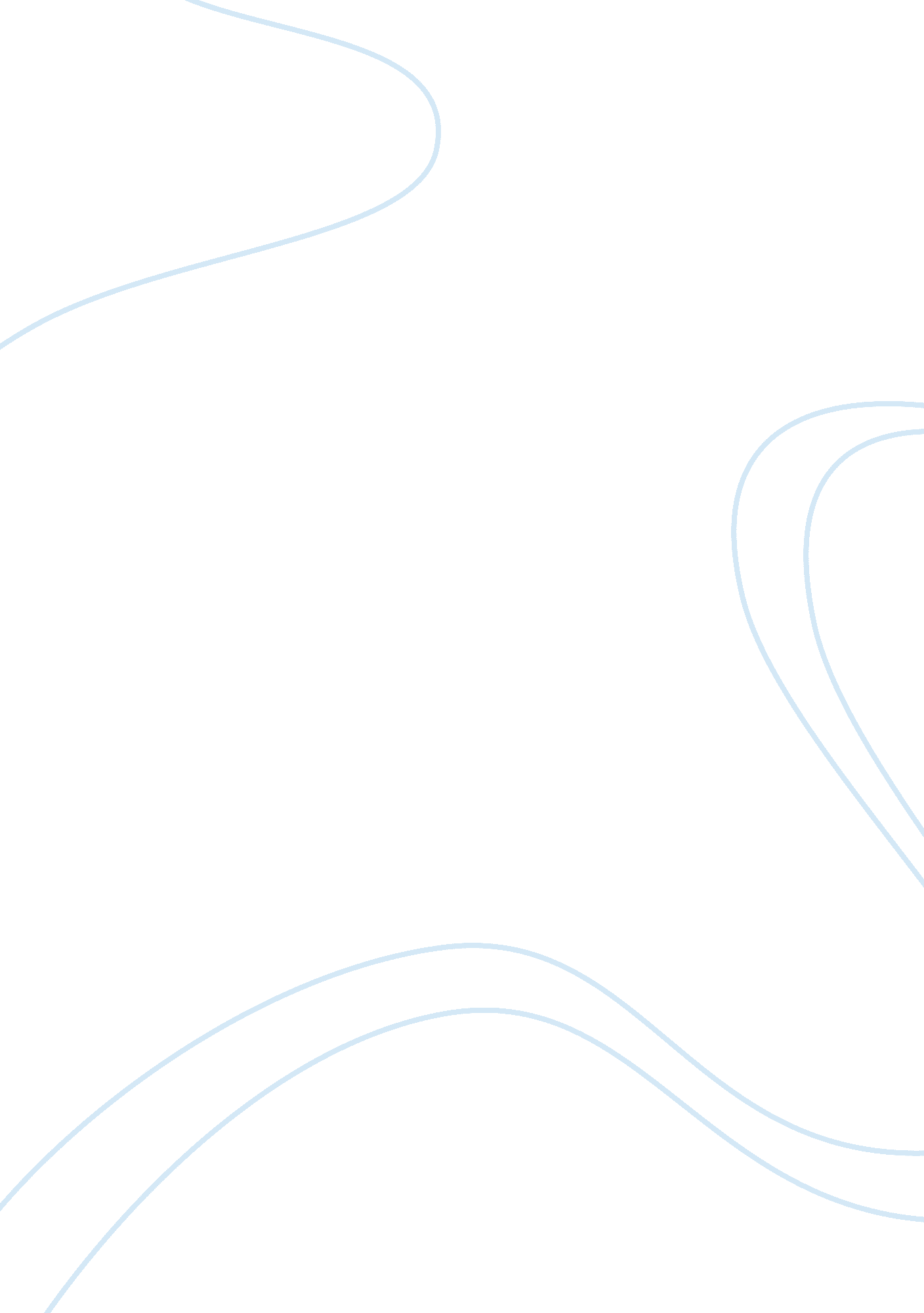 About you thought about anabolic steroids to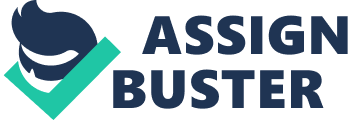 AboutCrazy Bulk Supplements?                  You tried hardworkouts at the gym but didn’t find expected results. You eat out healthy butstill all in vein. Then, you thought about anabolic steroids to get your idealphysique. But you may feel fear to use them. Here is a good news for you- notall the steroids are illegal. Crazy bulk steroids are safe to use and provide theeffective results. It is a viable alternative to illegal anabolic steroids. Youwill never feel its side effects like other steroids. They offer best productsthat guaranteed quality at the lowest prices. You can buy it online safely. They don’t charge you the shipping cost and you can get your product in the U. Kand U. S. you don’t need to go to the market to buy it, instead, you can buy itonline. There are manyproducts with catchy claims on the web that says they offer effectiveness, safety, and legality. Unfortunately, the web is covered by those claims thatdon’t do what they claim. The products offered are not as effective as claimed, so you waste time, money and the most important thing i. e., health. You mostlygot trapped because you have the strong will to get your desired physique. Nowplease don’t let yourself taken by them. Because, crazy bulk steroids arepresent there. These are the great oral steroids and we are sure that you willget the results you have ever wished for. So stop your search here, andknow about crazy bulk. If you want to get the best bodybuilding, weightlifting, and fitness results you should consider crazy bulk. By getting crazybulk you will enjoy the best selection, lowest prices, and ultra-fast delivery. Everyone who want to get physicalfitness or looking for bodybuilding, must be aware of the role of thebulking/cutting cycle. The truth is that your intervals may vary according toyour level of fitness and your goals. You really want to get more and moremuscle mass while cutting fats. So for this purpose, you have to useperformance enhancing oral anabolic steroids that can make the most of thebulking and cut cycles. Crazy bulk is the best choice ever to try. Best Steroids for Cutting: There is a riskof losing your real muscle mass during your cutting cycles. Yet, in the case ofcrazy bulk, you will get high-quality products that are well suitable forcutting. Clenbutrol, for example, enhance your cardiovascular performancesafely and effectively. Besides to it help you to deliver the oxygen to yourmuscles leaving you with the attractive and ripped physique you always wanted. Also, Winsol is another legal, safe and effective product to help you producebetter lean muscles. Best Steroids for Bulking: Crazy bulk oralanabolic steroids are always here to help you when you are ready to go to yourbulking phase. By using crazy bulk products for bulking you will see itsresults after 3 weeks. As time passes you will notice the further improvementin your muscle gains. They don’t have any side effects like other anabolicsteroids. You can find a variety ofhigh-quality oral steroids for bulking. 